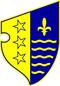 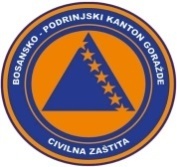                   BOSNA I HERCEGOVINA              FEDERACIJA BOSNE I HERCEGOVINE             BOSANSKO-PODRINJSKI KANTON GORAŽDE              Kantonalna uprava civilne zaštite                                  KANTONALNI OPERATIVNI CENTARBroj:17-40-1-252/22Goražde, 12.09.2022.godine.  Na osnovu člana 152. Zakona o zaštiti i spašavanju ljudi i materijalnih dobara od prirodnih i drugih nesreća ("Službene novine Federacije Bosne i Hercegovine", broj: 39/03, 22/06 i 43/10), a u vezi sa čl. 12. i 14. Pravilnika o organizovanju i funkcionisanju operativnih centara civilne zaštite ("Službene novine Federacije Bosne i Hercegovine", broj 09/19), dostavljamo Vam: R E D O V N I   I Z V J E Š T A J		Na osnovu prikupljenih informacija iz osmatračke mreže sa područja BPK-a Goražde, u posljednja 24 sata na području BPK-a  zabilježeno je slijedeće:	Dana 11.09.2022.godine u 20.20 sati dogodila se saobraćajna nesreća u Ustikolini, pri čemu je pričinjena materijalna šteta, bez povrijeđenih lica.		Prema informaciji dobijenoj od Urgentnog centra Kantonalne bolnice Goražde, u posljednja 24 sata u Urgentnom centru obavljeno je 57 pregleda.  Tri osobe su   zadržane u Kantonalnoj bolnici Goražde  radi daljeg liječenja.	Nisu zabilježene pojave novih, niti aktiviranja postojećih klizišta.	Kada je riječ o vodosnadbjevanju na području BPK Goražde, u jutarnjim satima Dana 12.09.2022. godine došlo je do pucanja potisnog cjevovoda na području  Grada Goražde, pri čemu je je došlo do prekida u snadbjevanju vodom stanovništva na području Grada Goražde. Ekipe su na terenu i rade na otklanjanju kvara.	Vodostaji svih vodotokova na području BPK Goražde su stabilni.	Prema informaciji Elektrodistribucije-poslovna jedinica Goražde u posljednja  24 sata na području BPK Goražde nije bilo prekida u snadbjevanju stanovništva električnom energijom.	Prema informaciji iz Direkcije za ceste BPK-a Goražde putni pravci R-448 Podkozara-Goražde-Hrenovica i R-448A Osanica-Ilovača-Prača su prohodni i saobraćaj se odvija bez problema.DNEVNI IZVJEŠTAJ  o epidemiološkoj situaciji u vezi COVID-19 na području BPK Goražde                     Izvještaj za dan:                                                                                     Zaključno sa 11.09.2022.godine pod zdravstvenim  nadzorom je 20 osoba sa područja BPK –Goražde. Dana  11.09.2022.godine uzorkovan je materijal kod 2 osobe iz kantonalne bolnice za testiranje na COVID-19.Završena su testiranja i prema rezultatima nije bilo pozitivnih na COVID-19U protekla 24 h oporavljene su 2 osobe.Zaključno sa 11.09.2022.godine na području BPK je 16 aktivno zaraženih osoba koronavirusom (COVID-19), oporavljeno je ukupno 4300 osoba, a 128 osoba je preminulo (116 iz Goražda , 8  iz Ustikoline , 4 iz Prače).DOSTAVLJENO :                                                             DEŽURNI OPERATIVAC:1. Premijerki Vlade BPK Goražde,                 		               Arnel Mujagić2. Direktoru KUCZ BPK Goražde,                                                 3. Služba civilne zaštite Grada Goražda,                                     4. Služba civilne zaštite Općine Pale FBiH,5. Služba civilne zaštite Općine Foča FBiH i6. a/a.-           11.09.2022.